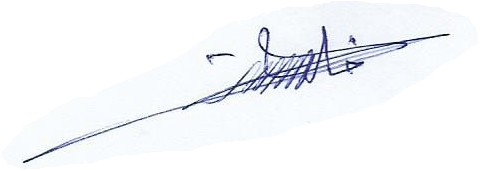 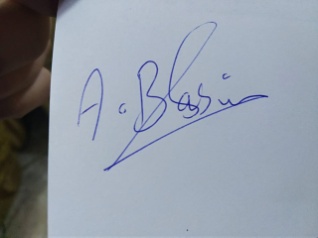                   توقيع استاذ المادة                                                                             توقيع رئيس القسمتتالأسماءالسعي السنوي 40%السعي السنوي 40%السعي السنوي 40%الأمتحان النهائي 60%الأمتحان النهائي 60%الأمتحان النهائي 60%الأمتحان النهائي 60%الدرجة النهائية100%الأسماءالنظري25%العملي15%السعي النهائي40%تقرير نهائي 18%النظري35%العملي7%السعي النهائي60%الدرجة النهائية100%الاء ابراهيم عبد الحي ابراهيم   33ابراهيم عمار ابراهيم شهاب 39ابراهيم محمد محمود عبد الرزاق 30احمد ضياء فليح راهي 38أسراء جريان عبد الكريم محمود 39امينة صفوان عبد الحميد33أيه محمد مهدي موسى  31براق ابراهيم حميد حسن 38بنين ضياء حامد حمزه  38جنة اديب سالم39حازم حسين رسن33حسين احمد محمد38حسين خليل مهدي36حوراء احمد عناد زيات  39حيدر محمد دويح صنبير 20دلال عصام كاظم عبد الرضا  38ذو الفقار حسنين محسن صالح 38رانيا خالد كريم عبد الصمد  38رانيا ماجد صاحب حسن 38زيد أياد عبد الرزاق عبد الكريم 33زينب عباس حمزة38زينب علي رحيم جاسم    33سجى رسول عبد الله عباس 33شهد مشتاق سكران  33شيرين ابراهيم احمد نجم   33صابرين علاء نوري38طيبه حسين عبد الامير علوان 33عبد الستار عدنان جبار علي 33عذراء سلام  عبدالحسين حسين 33علي السجاد مثنى حميد38علي جنيد ابراهيم38علي حمزة كاظم33علي زياد شمخي جبر  38علي طهماز علي حسين  31علي عدنان شخير موسى     33علي ناظم طاهر عبد القادر20غدير عبد هللا صيوان طلال33كوثر جاسم محمد خليفه36محمد قاسم موسى31مريم علي حسين علي   38مصطفى خليف عباس33مصطفى علي عطا اللة39ميسم ابراهيم هاشم33نبأ ثائر صالح33نوح حسن عباس علي 33نور الهدى طارق عبد الخالق 39نور ثامر عزيز غالم 33هاجر عبد الموجود شكر37هدى خضير ابراهيم عوده  36هدى سامي قاسم33ورود سمير عبد العزيز حسن  32يمامة كامل نايف سلمان   38علي كمال عب الخالق 36